РОССИЙСКАЯ ФЕДЕРАЦИЯАДМИНИСТРАЦИЯМУНИЦИПАЛЬНОГО ОБРАЗОВАНИЯ«ЗЕЛЕНОГРАДСКИЙ ГОРОДСКОЙ ОКРУГ»КАЛИНИНГРАДСКОЙ ОБЛАСТИПОСТАНОВЛЕНИЕот «    » мая 2020 года № г. ЗеленоградскОб обеспечении отдыха, оздоровления и занятости детей, проживающих на территории Зеленоградского городского округаВ соответствии с  Законом Калининградской области от 02.12.2019 г.       № 347 «Об областном бюджете на 2020 год и на плановый период 2021 и     2022 годов», Законом Калининградской области от 09.12.2019 № 358 «О наделении органов местного самоуправления муниципальных образований Калининградской области отдельными государственными полномочиями Калининградской области по обеспечению питанием и страхования жизни и здоровья детей в возрасте от 6 до 18 лет в муниципальных лагерях с дневным пребыванием», Законом Калининградской области от 3 декабря 2014 г.        № 365 «Об организации отдыха и оздоровления детей в Калининградской области», в исполнении Постановления Правительства Калининградской области от 24.01.2020 г. №16 «Об установлении порядка и условий предоставления мер социальной поддержки в сфере организации отдыха детей в Калининградской области», Постановления Правительства Калининградской области от 17.02.2020 № 75 «Об установлении порядка предоставления субвенций местным бюджетам из областного бюджета на осуществление переданных органам местного самоуправления муниципальных образований Калининградской области отдельных государственных полномочий Калининградской области по обеспечению питанием и страхования жизни и здоровья детей в возрасте от 6 до 18 лет в муниципальных лагерях с дневным пребыванием», Постановления Правительства Калининградской области от 02.03.2020 г. № 103 «Об определении порядка обеспечения питанием и страхования жизни и здоровья детей в возрасте от 6 до 18 лет в государственных лагерях с дневным пребыванием», администрация  п о с т а н о в л я е т :Определить Комитет социальной защиты администрации и Управление образования администрации уполномоченными органами по реализации мероприятий по организации отдыха, оздоровления и занятости детей, проживающих на территории Зеленоградского городского округа.Установить порядок расходования денежных средств на мероприятия по организации отдыха, оздоровления и занятости детей, проживающих на территории Зеленоградского городского округа согласно приложению № 1.Установить порядок обеспечения питанием и страхованием жизни и здоровья детей в возрасте от 6 до 18 лет в муниципальных лагерях с дневным пребыванием согласно приложению №2.Установить порядок и условия  предоставления путевок в загородные лагеря отдыха и оздоровления детей, детские оздоровительные центры, расположенные на территории Калининградской области согласно приложению №3.Установить порядок и условия предоставления компенсации стоимости, части стоимости путевок в загородные лагеря отдыха и оздоровления детей, детские оздоровительные центры, расположенные на территории Калининградской области, приобретенных родителями (законными представителями) детей, имеющих право на предоставление путевок с полной оплатой, путевок с частичной оплатой их стоимости за счет средств областного бюджета согласно приложению №4.Комитету по финансам и бюджету администрации                          (И. Н. Клопова) направить денежные средства в сумме 9 202 365 (девять миллионов двести две тысячи триста шестьдесят пять) рублей на организацию отдыха, оздоровления и занятости детей согласно приложению № 5 в т.ч.:	- 2 840 975 (два миллиона восемьсот сорок тысяч девятьсот семьдесят пять рублей) рублей на предоставление мер социальной поддержки в сфере организации отдыха детей;	- 3 202 920 (три миллиона двести две тысячи девятьсот двадцать) рублей на обеспечение питания и страхования жизни и здоровья детей в возрасте от 6 до 18 лет в муниципальных лагерях с дневным пребыванием;	- 3 158 470 (три миллиона сто пятьдесят восемь тысяч четыреста семьдесят) рублей на организацию отдыха и оздоровления детей в муниципальном образования «Зеленоградский городской округ»	7.      Комитету социальной защиты администрации (Т. П. Рязанцева):- провести открытый аукцион в электронной форме на право заключения контракта  на оказание услуг по приобретению 120 путевки в загородные лагеря для детей, находящихся в трудной жизненной ситуации;- использовать выделенные средства по целевому назначению в соответствии с порядками, утвержденными настоящим постановлением.Управлению образования администрации (Н. В. Менячихина):- до 20 мая 2020 года обеспечить подготовку оздоровительных лагерей с дневным пребыванием детей для функционирования в период летних каникул, приняв меры по созданию условий для безопасного пребывания детей и соблюдению санитарно-эпидемиологических требований;- разработать и утвердить порядок работы оздоровительных лагерей с дневным пребыванием на базе общеобразовательных учреждений;- заключить договоры между муниципальными учреждениями образования и Балтийским отделом по содействию занятости                             (г. Зеленоградск) ГКУ КО «Центр занятости населения Калининградской области» по организации временного трудоустройства несовершеннолетних граждан в возрасте от 14 до 18 лет;- использовать выделенные средства по целевому назначению в соответствии с порядками, утвержденными настоящим постановлением.Комиссии по делам несовершеннолетних и защите их прав администрации (Т. И. Глущенко) совместно с Балтийским отделом по содействию занятости (г. Зеленоградск) ГКУ КО  «Центр занятости населения Калининградской области» принять меры по организации временного трудоустройства подростков, состоящих на профилактическом  учете.Отделу культуры, туризма и спорта администрации                        (Л. А. Сингатулина) включить в план работы учреждений культуры муниципального образования мероприятия для детей в возрасте от                      6 до 18 лет в период проведения летней оздоровительной кампании.Признать постановление администрации муниципального образования «Зеленоградский городской округ» от 24 апреля  2019 года №727 «Об обеспечении отдыха, оздоровления и занятости детей, проживающих на территории Зеленоградского городского округа» утратившим силу.Управлению делами администрации (Н. В. Бачарина) обеспечить размещение настоящего постановления на официальном сайте муниципального образования.Комитету социальной защиты администрации (Т.П. Рязанцева) обеспечить опубликование  настоящего постановления в общественно - политической газете «Волна».Контроль за исполнением настоящего постановления возложить на заместителя  главы администрации Р. А. Андронова.Глава администрациимуниципального образования«Зеленоградский городской округ»				                 С.А. КошевойПриложение № 1к постановлению администрацииМО «Зеленоградский городской округ»от «   » мая  2020 года №Порядок расходования денежных средств на мероприятия по организации отдыха, оздоровления и занятости детей в муниципальном образовании «Зеленоградский городской округ»Субвенция за счет средств областного бюджета в размере         3 202 920 (три миллиона двести две тысячи девятьсот двадцать) рублей предоставляется администрации муниципального образования «Зеленоградский городской округ» и расходуются: на обеспечение питания и страхования жизни и здоровья детей в возрасте от 6 до 18 лет в муниципальных лагерях с дневным пребыванием стоимостью не более 162,38 рублей в день при продолжительности пребывания в лагерях с дневным пребыванием не менее 5 дней в период весенних, осенних школьных каникул и не более чем 21 день в период летних школьных каникул, установленному приложением №2 к настоящему постановлению, в пределах выделенных лимитов;	2. Субвенция за счет средств областного бюджета в размере 2 840 975 (два миллиона восемьсот сорок тысяч девятьсот семьдесят пять рублей) рублей предоставляются администрации муниципального образования «Зеленоградский городской округ» на предоставление мер социальной поддержки в сфере организации отдыха детей: 	1)	на оплату 100% (части) затрат на приобретение  путевок для детей из семей, находящихся в трудной жизненной ситуации в возрасте от 6 до 18 лет  в загородные стационарные детские оздоровительные лагеря и центры, расположенные на территории Калининградской области, продолжительностью смены 21 день в размере не более 22134 рублей, в период осенних, зимних, весенних каникул, продолжительностью смены 7 дней, - в размере 1054 рублей в день, установленному приложением №3 к настоящему постановлению, в пределах выделенных лимитов;	2)	на выплату компенсации стоимости путевок в загородные стационарные детские оздоровительные лагеря и центры, расположенные на территории Калининградской области, стоимостью не более 22134 рублей при продолжительности смены 21 день в период летних каникул, не выше 1054 рублей в сутки при продолжительности смены не менее 7 дней в период зимних, весенних, осенних школьных каникул родителям, которые приобрели путевки для детей в возрасте от 6 до 18 лет самостоятельно, установленному приложением №4 к настоящему постановлению, в пределах выделенных лимитов;	3. Средства бюджета муниципального образования «Зеленоградский городской округ» в размере 3 158 470 (три миллиона сто пятьдесят восемь тысяч четыреста семьдесят) рублей,  предназначенные для организации отдыха и оздоровления детей расходуются: 1) на оплату медицинских, культурно-досуговых мероприятий для детей в возрасте от 6 до 18 лет, находящихся в трудной жизненной ситуации, в муниципальных лагерях с дневным пребыванием на одного ребенка в размере не более 1050 рублей в день при продолжительности пребывания в лагерях с дневным пребыванием не менее 5 дней в период весенних, осенних школьных каникул и не более чем 21 день в период летних школьных каникул в пределах выделенных лимитов;	2) занятость и трудоустройство в трудовых бригадах и лагерях труда и отдыха при общеобразовательных учреждениях детей, находящихся в трудной жизненной ситуации и детей всех групп здоровья в пределах выделенных лимитов;	3) на выплату компенсации стоимости путевок в загородные стационарные детские оздоровительные лагеря и центры, расположенные на территории Калининградской области, стоимостью не более 22134 рублей при продолжительности смены 21 день, не выше 1054 рублей в сутки при продолжительности смены не менее 7 дней в период зимних, весенних, осенних школьных каникул родителям, которые приобрели путевки для детей в возрасте от 6 до 18 лет самостоятельно, согласно порядку, установленному приложением № 3, в пределах выделенных лимитов;	4) на оплату (полную или частичную) питания и страхования жизни и здоровья детей в возрасте от 6 до 18 лет в государственных (муниципальных) лагерях с дневным пребыванием на одного ребенка в размере не более 162,38 рублей в день при продолжительности пребывания в лагерях с дневным пребыванием не менее 5 дней в период весенних, осенних школьных каникул и не более чем 21 день в период летних школьных каникул, установленному приложением №2 к настоящему постановлению, в пределах выделенных лимитов;Приложение № 2к постановлению администрацииМО «Зеленоградский городской округ»от «   » мая  2020 года №Порядок
обеспечения питанием и страхованием жизни и здоровья детей в возрасте от 6 до 18 лет в муниципальных лагерях с дневным пребыванием.Настоящий порядок определяет механизм обеспечения питанием и страхования жизни и здоровья детей в возрасте от 6 до 18 лет в муниципальных лагерях с дневным пребыванием (далее — обеспечение питанием и страхования жизни и здоровья), которые осуществляются в период пребывания детей в возрасте от 6 до 18 лет в государственных (муниципальных) лагерях с дневным пребыванием. 2. Обеспечение питанием и страхования жизни и здоровья осуществляется в муниципальных лагерях с дневным пребыванием, включенных в реестр организаций отдыха и оздоровления детей в Калининградской области (далее — организации).Продолжительность смены в организациях в период весенних, осенних и зимних каникул должна составлять не менее 5 рабочих дней, в летний период — не менее 21 календарного дня.Формирование списков детей в возрасте от 6 до 18 лет, подлежащих обеспечению питанием и страхования жизни и здоровья, осуществляется организацией на основании заявлений родителей (законных представителей).Списки детей, подлежащих обеспечению питанием и страхования жизни и здоровья, утверждаются организациями не позднее чем за 2 недели до начала смены в лагере с дневным пребыванием и направляются учредителям организаций.Детям в возрасте от 6 до 18 лет, подлежащим обеспечению питанием и страхования жизни и здоровья, предоставляются бесплатное питание и страхование жизни и здоровья на срок смены.Обеспечение питанием осуществляется в дни посещения организации в течение смены.Организации несут ответственность за своевременность и достоверность представляемых сведений, являющихся основанием для установления права на предоставление бесплатного питания и страхования жизни и здоровья.Обеспечение питанием детей осуществляется организатором питания в организации по примерным двухнедельным меню, разработанным с учетом возраста детей и согласованным Управлением Федеральной службы по надзору в сфере защиты прав потребителей и благополучия человека по Калининградской области.Страхование детей в возрасте от 6 до 18 лет, предоставленных из областного бюджета, осуществляется по договору страхования между организацией и страховой компанией на срок смены.Приложение № 3к постановлению администрацииМО «Зеленоградский городской округ»от «   » мая  2020 года №Порядок и условия предоставления путевок в загородные лагеря отдыха и оздоровления детей, детские оздоровительные центры, расположенные на территории Калининградской областиНастоящие порядок и условия устанавливают процедуру предоставления путевок в загородные лагеря отдыха и оздоровления детей, детские оздоровительные центры, расположенные на территории Калининградской области (далее — путевки).Путевки приобретаются администрацией (далее - администрация) в соответствии с законодательством о контрактной системе в сфере закупок товаров, работ, услуг для обеспечения государственных и муниципальных нужд на средства, поступившие в местный бюджет из областного бюджета на реализацию мер социальной поддержки в сфере организации отдыха детей.З. Продолжительность отдыха в загородных лагерях отдыха и оздоровления детей, детских оздоровительных центрах, расположенных на территории Калининградской области, по путевкам в период летних каникул составляет 21 день, в период осенних, зимних и весенних каникул — 7 дней.Путевки с полной оплатой их стоимости за счет средств областного бюджета предоставляются детям в возрасте от 6 до 18 лет, находящимся в трудной жизненной ситуации, из семей, находящихся в социально опасном положении, родителей (законных представителей), получающих на этих детей пособие на ребенка, предусмотренное статьей 10 Закона Калининградской области от 07 октября 2019 года № 318 «Социальный кодекс Калининградской области» (далее — пособие на ребенка).В случае если родитель (законный представитель) не получает пособие на ребенка, учет доходов и расчет среднедушевого дохода семьи для предоставления путевок осуществляется в соответствии с порядком исчисления размера среднедушевого дохода семьи (одиноко проживающего гражданина) в целях определения нуждаемости в предоставлении мер социальной поддержки, предусмотренных статьями 9-13, 15, 16, 56 Закона Калининградской области от 07 октября 2019 года № 318 «Социальный кодекс Калининградской области», утвержденным постановлением Правительства Калининградской области от 30 декабря 2019 года № 907 «О регулировании вопросов определения нуждаемости в предоставлении некоторых мер социальной поддержки, предусмотренных Законом Калининградской области от 07 октября 2019 года № 318 «Социальный кодекс Калининградской области»» (далее — порядок).Приобретение путевок для детей-сирот и детей, оставшихся без попечения родителей, находящихся под опекой (попечительством), воспитывающихся в приемных семьях, семьях патронатных воспитателей, осуществляется их опекунами (попечителями), приемными родителями, патронатными воспитателями за счет средств областного бюджета, выделенных на содержание указанных категорий детей в соответствии со статьей 19 Закона Калининградской области от 07 октября 2019 года № 318 «Социальный кодекс Калининградской области».6. Родители (законные представители) детей, имеющих право на получение путевок (далее — заявители), подают в комитет социальной защиты администрации следующие документы:заявление о выделении путевки;паспорт или иной документ, удостоверяющий личность заявителя;З) документы, подтверждающие гражданство Российской Федерации и регистрацию заявителя на территории муниципального образования «Зеленоградский городской округ»;свидетельство (а) о рождении ребенка (детей);документы, подтверждающие состав и родственные отношения членов семьи (свидетельство о заключении брака, свидетельство о расторжении брака, свидетельство об установлении отцовства, справку из органов ЗАГС об основании внесения в свидетельство о рождении сведений об отце ребенка (форма № 25);документы, подтверждающие доходы заявителя и членов его семьи от трудовой, предпринимательской и иной оплачиваемой деятельности, военной службы и другой, приравненной к ней службы, за 12 календарных месяцев года, предшествующего году подачи заявления о выделении путевки, исходя из состава семьи на дату подачи заявления о выделении путевки (в случае, если заявитель не является получателем пособия на ребенка);документы, подтверждающие уважительную причину отсутствия занятости заявителя и членов его семьи, в случае, если не работают оба или один из родителей трудоспособного возраста:справку об обучении (очная форма) в образовательной организации;справку, подтверждающую факт установления инвалидности;документы, свидетельствующие об осуществлении ухода за ребенком до достижения им возраста З лет, за ребенком-инвалидом, членом семьи, являющимся инвалидом, а также подтверждающие принадлежность данного лица к членам семьи заявителя (свидетельство(а) о рождении ребенка (детей), справку об установлении инвалидности, справку о совместном проживании с лицом, за которым осуществляется уход, справку территориального органа Пенсионного фонда Российской Федерации, подтверждающую уход за членом семьи, являющимся инвалидом.В случае если семья находится в социально опасном положении и отсутствует возможность предоставления документов, указанных в пункте 6 настоящих порядка и условий, органы социальной защиты населения муниципального образования Калининградской области, в котором проживает указанная семья, принимают решение о предоставлении путевки на основании акта обследования условий жизни несовершеннолетнего гражданина и его семьи.Специалисты комитета социальной защиты администрации рассматривают представленное заявление с приложением всех необходимых документов, рассчитывают среднедушевой доход семьи в соответствии с порядком для предоставления либо отказа в предоставлении путевок;Решение о предоставлении либо об отказе в предоставлении путевки принимается комитетом социальной защиты администрации заявителя в течение 10 рабочих дней с даты поступления заявления со всеми необходимыми документами.Основаниями для отказа в предоставлении путевки являются:несоблюдение при подаче заявления условий, установленных пунктами 4, 5 настоящих порядка и условий;представление заявителем неполного пакета документов, указанных в пункте 6 настоящих порядка и условий, и (или) представление недостоверных сведений;З) получение в текущем календарном году путевок, приобретенных за счет средств областного бюджета, для оздоровления детей с родителями по типу «мать и дитя» в детских санаториях и санаторно-оздоровительных детских лагерях круглогодичного действия, расположенных на территории Калининградской области, для оздоровления детей в детских санаториях или санаторно-оздоровительных детских лагерях, расположенных на территории Калининградской области, для отдыха детей в загородных лагерях отдыха и оздоровления детей, детских оздоровительных центрах, расположенных на территории Калининградской области, получение компенсации стоимости, части стоимости путевки в загородный лагерь отдыха и оздоровления детей, детский оздоровительный центр, расположенный на территории Калининградской области.На момент заезда ребенка в загородный лагерь отдыха и оздоровления детей, детский оздоровительный центр, расположенный на территории Калининградской области, заявитель обязан иметь медицинскую справку о состоянии здоровья ребенка по учетной форме № 079/у.Путевка с полной оплатой ее стоимости за счет областного бюджета предоставляется заявителю комитетом социальной защиты администрации не позднее 7 календарных дней до начала срока отдыха.Путевка предоставляется заявителю в порядке очередности в соответствии с датой подачи заявления со всем необходимыми документами в пределах выделенных лимитов;Путевка, приобретенная за счет областного бюджета, предоставляется один раз в год.Приложение № 4к постановлению администрацииМО «Зеленоградский городской округ»от «   » мая  2020 года №Порядок и условияпредоставления компенсации стоимости, части стоимости путевок в загородные лагеря отдыха и оздоровления детей, детские оздоровительные центры, расположенные на территории Калининградской области, приобретенных родителями (законными представителями) детей, имеющих право на предоставление путевок с полной оплатой, путевок с частичной оплатой их стоимости за счет средств областного бюджетаНастоящие порядок и условия устанавливают процедуру предоставления компенсации стоимости, части стоимости путевок в загородные лагеря отдыха и оздоровления детей, детские оздоровительные центры, расположенные на территории Калининградской области, приобретенных родителями (законными представителями) детей, имеющих право на предоставление путевок с полной оплатой, путевок с частичной оплатой их стоимости за счет средств областного бюджета (далее компенсация).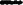 Компенсация предоставляется администрацией за счет средств, выделенных местным бюджетам из областного бюджета на реализацию мер социальной поддержки в сфере организации отдыха детей в пределах установленных лимитов.З. Компенсация предоставляется родителям (законным представителям) в следующих размерах:полная компенсация стоимости приобретенной путевки, в период летних каникул продолжительностью смены 21 день не более 22134 рублей, в период осенних, зимних, весенних каникул, продолжительностью смены 7 дней,- в размере 1054 рублей в день для детей в возрасте от 6 до 18 лет, находящихся в трудной жизненной ситуации, из семей, находящихся в социально опасном положении, среднедушевой доход которых на одного члена семьи не превышает величину прожиточного минимума, установленного в Калининградской области в расчете на душу населения на момент обращения;80 % от фактической стоимости приобретенной путевки, для детей из семей со среднедушевым доходом от одной до полутора величин прожиточного минимума включительно, установленного в Калининградской области на душу населения на момент обращения;З) 70 % от фактической стоимости приобретенной путевки, для детей из семей со среднедушевым доходом от полутора до двух величин прожиточного минимума включительно, установленного в Калининградской области на душу населения на момент обращения.В случае если стоимость приобретенной путевки менее установленного размера компенсации, определение размера компенсации осуществляется исходя из фактической стоимости приобретенной путевки.Полная компенсация стоимости путевки на детей в возрасте от 6 до 18 лет, находящихся в трудной жизненной ситуации, из семей, находящихся в социально опасном положении, предоставляется родителям (законным представителям), получающим на этих детей пособие на ребенка, предусмотренное статьей Закона Калининградской области от 07 октября 2019 года № 318 «Социальный кодекс Калининградской области» (далее — пособие на ребенка).В случае если родитель (законный представитель) не получает пособие на ребенка, учет доходов и расчет среднедушевого дохода семьи для предоставления компенсации осуществляется в соответствии с порядком исчисления размера среднедушевого дохода семьи (одиноко проживающего гражданина) в целях определения нуждаемости в предоставлении мер социальной поддержки, предусмотренных статьями 9-13, 15, 16, 56 Закона Калининградской области от 07 октября 2019 года № 318 «Социальный кодекс Калининградской области», утвержденным постановлением Правительства Калининградской области от 30 декабря 2019 года № 907 «О регулировании вопросов определения нуждаемости в предоставлении некоторых мер социальной поддержки, предусмотренных Законом Калининградской области от 07 октября 2019 года № 318 «Социальный кодекс Калининградской области»» (далее — порядок).Родители (законные представители) детей, имеющих право на получение компенсации (далее — заявители) в текущем году, подают в уполномоченный орган местного самоуправления по месту жительства не позднее 01 ноября текущего календарного года следующие документы:заявление о выплате компенсации;паспорт или иной документ, удостоверяющий личность заявителя;документы, подтверждающие гражданство Российской Федерации и проживание заявителя и членов его семьи на территории Калининградской области;свидетельство (а) о рождении ребенка (детей);документы, подтверждающие состав и родственные отношения членов семьи (свидетельство о заключении брака, свидетельство  о расторжении брака, свидетельство об установлении отцовства, справку из органов ЗАГС об основании внесения в свидетельство о рождении сведений об отце ребенка (форма № 25);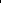 документы, подтверждающие доходы заявителя и членов его семьи от трудовой, предпринимательской и иной оплачиваемой деятельности, военной службы и другой, приравненной к ней службы, за 12 календарных месяцев года, предшествующего году подачи заявления о выделении путевки, исходя из состава семьи на дату подачи заявления о выделении путевки (в случае, если заявитель не является получателем пособия на ребенка);документы, подтверждающие уважительную причину отсутствия занятости заявителя и членов его семьи, в случае, если не работают оба или один из родителей (законных представителей) трудоспособного возраста:справку об обучении (очная форма) в образовательной организации;справку, подтверждающую факт установления инвалидности;документы, свидетельствующие об осуществлении ухода за ребенком до достижения им возраста 3 лет, за ребенком-инвалидом, членом семьи, являющимся инвалидом, а также подтверждающие принадлежность данного лица к членам семьи заявителя (свидетельство(а) о рождении ребенка (детей), справку об установлении инвалидности, справку о совместном проживании с лицом, за которым осуществляется уход, справку территориального органа Пенсионного фонда Российской Федерации, подтверждающую уход за членом семьи, являющимся инвалидом;обратный талон путевки (оригинал);документы, подтверждающие оплату путевки заявителем (оригинал). 	7. Специалисты комитета социальной защиты администрации рассматривают представленное заявление с приложением всех необходимых документов, в соответствии с порядком рассчитывают среднедушевой доход  семьи для определения размера компенсации родителям (законным представителям) ребенка за самостоятельно приобретенные путевки.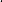 Решение о предоставлении либо об отказе в предоставлении компенсации принимается комитетом социальной защиты администрации по месту проживания заявителя в течение 10 рабочих дней с даты поступления заявления со всеми необходимыми документами.Основаниями для отказа в предоставлении компенсации являются:несоблюдение при подаче заявления условий, установленных пунктом 3 настоящих порядка и условий;представление заявителем неполного пакета документов, указанных в пункте 5 настоящих порядка и условий, и (или) представление недостоверных сведений;получение в текущем году путевок, приобретенных за счет средств областного бюджета, для оздоровления детей с родителями по типу «мать и дитя» в детских санаториях и санаторно-оздоровительных детских лагерях круглогодичного действия, расположенных на территории Калининградской области, для оздоровления детей в детских санаториях или санаторно-оздоровительных детских лагерях, расположенных на территории Калининградской области, для отдыха детей в загородных лагерях отдыха и оздоровления детей, детских оздоровительных центрах, расположенных на территории Калининградской области.Компенсация предоставляется заявителю уполномоченным органом местного самоуправления в порядке очередности в соответствии с датой подачи заявления в пределах выделенных бюджетных ассигнований не позднее 15 рабочих дней со дня принятия решения о предоставлении компенсации.Компенсация предоставляется один раз в год.